Как обезопасить себя и свою семью в поездеВ поезде, если есть возможность, отдавайте предпочтение центральным вагонам, которые в случае железнодорожной катастрофы страдают меньше, чем головные и хвостовые, а также придерживайтесь следующих правил безопасности:1. Выбирайте сидячие места против движения поезда, так как в случае, если хулиганы бросят в окно камень, у вас и ваших детей гораздо больше шансов, что камень в вас не попадет.2. Располагайтесь всей семьёй в одном купе, или в тех купе, где уже кто-то есть.3. Не оставляйте детей без присмотра, если ваши попутчики вызывают у вас недоверие.4. Держите свет в купе включенным, даже если это мешает отдыхать, если ваши попутчики вызывают у вас недоверие.5. Не оставляйте двери приоткрытыми, так как это позволяет видеть из коридора то, что происходит в купе.6. Когда вы едете в плацкартном вагоне, детей разместите таким образом, чтобы они были постоянно в поле вашего зрения.7. Держите документы и бумажник в надежном месте.8. На промежуточных станциях во время выхода пассажиров не отпускайте детей далеко от себя, пусть они будут рядом с вами. Малолетних детей следует держать за руки.9. На промежуточных станциях во время выхода пассажиров воры могут легко воспользоваться всеобщей суматохой, быстро пробежав через вагон, поэтому держите поближе к себе сумку, пиджак и личные вещи, не оставляйте их на соседнем сиденье. Как обезопасить себя в общественном транспорте (троллейбусе, автобусе, трамвае, такси)Если во время путешествия вам приходится много передвигаться пешком или ездить в общественном транспорте, всегда помните следующие правила личной безопасности:1. Не засыпайте и не забывайтесь во время движения общественного транспорта; всегда держите в поле зрения ваших детей; не заглядывайтесь в окно, если на полу стоит ваша сумка или чемодан.2. Если нет свободных сидячих мест, постарайтесь стоять в центральном проходе. Детей всегда ставьте впереди себя, чтобы не потерять их из виду.3. Не стойте около дверей, так как именно здесь вы чаще всего можете быть ограблены кем-нибудь из выходящих. Не ставьте детей возле дверей, так как выходящие их могут вытолкнуть из салона транспорта.4. После выхода из салона лучше подождать, пока автобус отъедет, и лишь потом переходить улицу, держа малолетних детей за руки.5. Выходя из общественного транспорта, подождите, пока схлынет толпа или же, наоборот, выйдите первым. В любом случае избегайте давки. При пользовании эскалатором внимательно следите за детьми, за острыми и большими предметами, о которые можно споткнуться.6. Когда вы берете такси:- выбирайте машину, в которой сидения для пассажиров снабжены ремнями безопасности; пристегнитесь сами и пристегните детей;- старайтесь пользоваться именно такси, а не частниками; первые внушают больше доверия;- следите за тем, чтобы таксист вез вас правильным и кратчайшим путем;- точно и четко называйте нужный адрес.Как обезопасить себя во время движенияавтомобиля и его управления вамиКогда вы всей семьёй путешествуете на автомобиле, помните следующее.1. Вероятно, одна из самых важных мер предосторожности - это постоянная смена маршрута движения. Одной из основных причин успешного нападения на человека, который следует на автомобиле, является его предсказуемость. В любой ситуации старайтесь действовать неординарно. Не облегчайте работу преступников. Меняйте маршруты своего движения.2. В ситуации, когда существует только одна дорога к месту вашего назначения, будьте особенно бдительны. Относитесь ко всему с подозрением.3. В любом городе любой страны мира есть районы, которые необходимо избегать. Избегая такие районы, вы уменьшите степень вашей уязвимости как для террористов, так и для обычных уличных преступников. Наблюдайте за людьми, которые приближаются к вам при остановке у светофора. Остерегайтесь людей, которые сигнализируют вам с просьбой оказать помощь.4. Будьте осторожны при парковке автомобиля. Никогда не паркуйте автомобиль в неохраняемом месте. Всегда осматривайте свой автомобиль перед посадкой. Если вы обнаружите спущенную шину, будьте осторожны. Неизвестный мог порезать вашу шину для того, чтобы  напасть на вас или ограбить вашу машину, когда вы будете менять шину.5. Не оставляйте малолетних детей одних в машине. 6. Перед посадкой осмотрите автомобиль на предмет возможных следов попытки проникновения.7. Будьте особенно внимательны при посадке и высадке из машины. Это наиболее уязвимый момент. Если есть такая возможность, никогда не садитесь в машину и не уходите из нее на открытом пространстве. 8. Всегда наблюдайте, что происходит вокруг вас. Если кто-то выглядит необычным, отмените свою поездку и будьте бдительны. Попытке похищения или убийства обычно предшествует период, в течение которого за вами устанавливается наблюдение. Остерегайтесь любого человека или машины, которые часто попадаются вам на глаза, вряд ли это совпадение.9. Находясь на автостраде, старайтесь держаться внутреннего ряда, ближе к середине дороги. В правом ряду ваш автомобиль, вы сами и ваши дети подвергаются большему риску в случае нападения.10. Остерегайтесь мотоциклистов. Многие грабители, убийцы предпочитают пользоваться мотоциклами, на которых можно гораздо легче покинуть место преступления. Внимательно следите за мотоциклистами в черных шлемах, которые находятся рядом с вами, особенно когда их двое. Запомните, они могут затаиться около заднего правого крыла, которое является «мертвой зоной».11. Соблюдайте интервал и дистанцию на светофоре. При остановке у светофора не выскакивайте вперед так, чтобы ваше окно оказалось напротив окна соседнего автомобиля. Не приближайтесь к впереди стоящему автомобилю так, чтобы ваш бампер касался его заднего бампера.Оставьте перед собой пространство с тем, чтобы в случае необходимости вы могли выехать в любом направлении.12. Будьте особенно внимательны в сельской местности и в темное время суток. Во многих странах езда в сельских районах и в темное время суток - очень рискованное предприятие. Путешествуйте по сельским районам только в случае крайней необходимости.13. Всегда будьте пристегнуты ремнем безопасности, пристегивайте детей, Это не только спасет вас от ран во время автомобильной аварии, но и даст вам возможность осуществлять все маневры, которые описаны ниже.14. Двери во время езды должны быть заблокированы. Окна также должны быть закрыты при работающем кондиционере в странах с жарким тропическим климатом.15. Нe позволяйте, чтобы вас заблокировали. Чтобы избежать этого, никогда не следуйте слишком близко позади впереди едущего автомобиля. При остановке у светофора оставьте себе достаточно пространства для маневра. Держитесь подальше от мест, где произошли дорожные происшествия, а также от других препятствий. Если вы увидите какое-либо препятствие впереди, старайтесь развернуться или сделайте маневр, чтобы выехать на другую улицу.16. Не останавливайтесь ни при какой ситуации. При нападении вы будете оставаться в безопасности до тех пор, пока вы находитесь в движении. Старайтесь покинуть это место как можно быстрее. Для этого переезжайте кюветы, газоны, тротуары. Не пытайтесь выбраться силой из ситуации, пока вы не увидите, что другого выхода нет.Как снизить риск нападения на себя и свою семью во время путешествияСледование некоторым доступным правилам поведения может уберечь вас и вашу семью от насильственных посягательств во время путешествия. 1. Будьте осторожны и предусмотрительны. Возможность нападения реальна, будьте готовы к этой опасности. Не позволяйте застать себя врасплох.2. Избегайте конфликтов, ссор, выяснения отношений, особенно с незнакомыми, пьяными.3. Не распивайте спиртные напитки во время отдыха, особенно с малознакомыми и незнакомыми лицами. Запомните, что вы отвечаете за безопасность своих детей!4. Не приглашайте малознакомых и незнакомых лиц вообще и находящихся в состоянии алкогольного опьянения в особенности провести время отдыха вместе со своей семьёй.5. Не рассказывайте незнакомым и малознакомым людям об имеющихся у вас ценных вещах. Не показывайте их, не пересчитывайте при незнакомых лицах крупные суммы денег.6. Избегайте мест отдыха, где обычно собираются группы, распивающие спиртные напитки.7. В подъезде или в кабине лифта будьте осмотрительны. Лучше всего, если в лифте вы будете только со своей семьёй, без незнакомых лиц.8. Не совершайте прогулок, особенно с детьми, в позднее время суток, избегайте пользоваться попутным транспортом.9. Не оставляйте без присмотра детей.Находясь в незнакомом месте1. Избегайте прогулок в одиночестве в малолюдных местах; не отпускайте детей на прогулки без вашего сопровождения.2. Откажитесь, по возможности, от ночных передвижений.3. Старайтесь предвидеть и избегать неприятных ситуаций.4. Не нагружайте себя свертками и пакетами, лучше всегда иметь свободу движений на тот случай, если возникнет необходимость защищаться.Территориальная комиссия по делам несовершеннолетних и защите их прав Кондинского района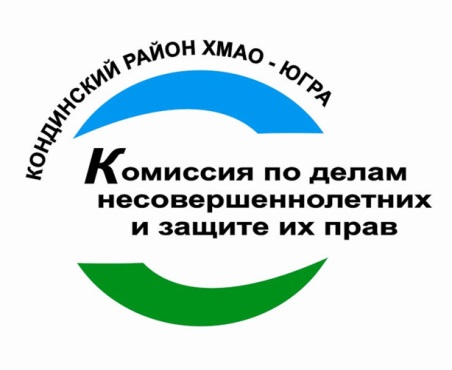 Готовимся к путешествию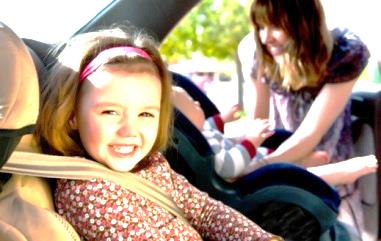 